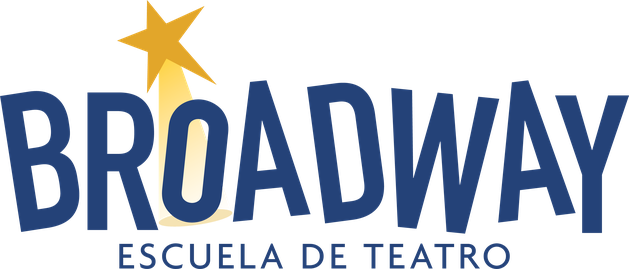  CURSO 2023-2024      IMPRESO DE MATRÍCULADATOS DEL ALUMNO:NOMBRE Y APELLIDOS______________________________________________________________FECHA DE NACIMIENTO _____________________________PADRE, MADRE, TUTOR LEGAL:NOMBRE Y APELLIDOS  _____________________________________________________________DOMICILIO  ______________________________________________________________________LOCALIDAD __________________________________ PROVINCIA  __________________________TELÉFONOS _______________________________CORREO ELECTRÓNICO____________________DOMICILIACIÓN BANCARIA:TITULAR_______________________________________________________D.N.I. _____________CÓDIGO CUENTA CLIENTE: IBAN:_ Los recibos se cargarán al número de cuenta indicado el día 20 de cada mes, siendo el primer cargo el 20 de Septiembre de 2023  y el último el 20 de Mayo de 2024.(Si lo prefiere, puede pagar en EFECTIVO en el centro.)……………………………………………………………………………………………………………………………………………………….LEY DE PROTECCIÓN DE DATOSRESPONSABLE: Identidad: Gabriel Sánchez García-Pardo – NIF: 71355143N Dir. Postal: RACIMO, 16  Tfno.649614725  Correo electrónico: escuelateatrjr@gmail.com. “En nombre de la empresa tratamos la información que nos facilita con el fin de prestarles el servicio solicitado y realizar la facturación del mismo. Los datos proporcionados se conservarán mientras se mantenga la relación comercial o durante los años necesarios para cumplir con las obligaciones legales. Los datos no se cederán a terceros salvo en los casos en que exista una obligación legal. Usted tiene derecho a obtener confirmación sobre si en BROADWAY (Gabriel Sánchez García-Pardo) estamos tratando sus datos personales. Por tanto, tiene derecho a acceder a sus datos personales, rectificar los datos inexactos o solicitar su suspensión cuando los datos no sean necesarios.Así mismo solicito su autorización para ofrecerle productos y servicios relacionados con los solicitados y fidelizarle como cliente.”SINOCURSO 2023-2024AUTORIZACIÓNYO,______________________________________________________________________________,en mi condición de padre, madre o tutor legal de:_________________________________________________________________________________,Mediante la presente eximo y libero a BROADWAY Escuela de Teatro y a sus titulares y empleados de cualquier responsabilidad por lesiones o accidentes que pueda sufrir el/la alumno/a durante su asistencia a las clases de la Escuela de Teatro Broadway._______________________________________. ________________________. (Firma del Padre, Madre o Tutor legal.)                      (Firma)Para atender a la seguridad y salud de su hijo, le rogamos nos aporte la siguiente información:Las siguientes personas están autorizadas a recoger a mi hijo del centro:  (por favor, incluya el nombre de los padres) ____________________________________________________________________________________________________________________________________________________________________Nota: Por favor, comuníquenos por escrito si el estudiante tiene permiso para salir de nuestras instalaciones con personas distintas a las enumeradas arriba.Teléfono de la madre_______________ Lugar de trabajo______________________________Teléfono del padre_________________ Lugar de trabajo______________________________Por favor, indique si su hijo toma alguna medicación o necesita algún cuidado especial:__________________________________________________________________________________Nombre y teléfono de su médico o centro sanitario: __________________________________________________________________________________AUTORIZO A BROADWAY, Escuela de teatro A TOMAR FOTOGRAFÍAS Y VÍDEOS DE MI HIJO EN LAS CLASES Y ACTIVIDADES DE LA ESCUELA DE TEATRO PARA USARLAS CON PROPÓSITOS PROMOCIONALES.___________________________________________________________________ (Firma y fecha.)ES